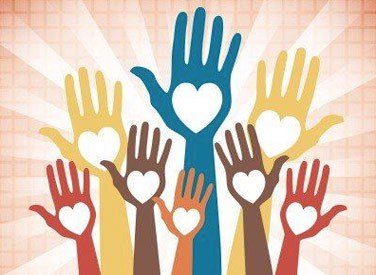 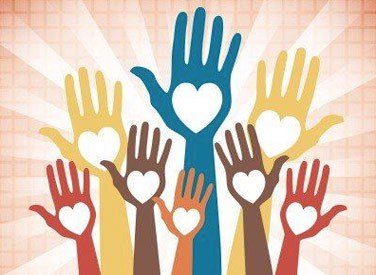 ÉNFASIS MENSUALESColaboración de Raquel Ramos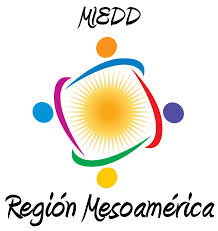 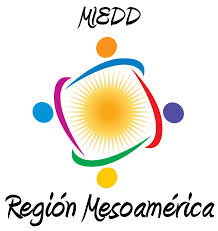 ÉNFASIS MENSUALES 2021Lema: 2018-2021Invirtiendo tu vida discipulando intencionalmente a través de la oración y la Palabra de Dios, estableciendo relaciones personales, enseñando y sirviendo a otros para que sean discípulos semejantes a Cristo.Lo que has oído de mí ante muchos testigos, esto encarga a hombres fielesque sean idóneos para enseñar también a otros. 2 Timoteo 2:2Discipulado Intencional a través de Ministerios de niños,jóvenes y misiones urbanas.Con Oración y la Palabra (2018)Invertir en Buenas Relaciones Mostrando a Cristo (2019)Invertir en Enseñar (2020)Invertir mi tiempo en Servir (2O21)ÉNFASIS PERMANENTES                               Orando en la Palabra                               Relacionándonos con los no alcanzados                Enseñando y formando líderes que discipulen a otros.Nuestros valores medulares:Somos un pueblo cristiano.                                             Somos un Pueblo Santo.Somos un Pueblo Misional.¿COMO APLICAR LOS ÉNFASIS? Leer detalladamente con su equipo de MIEDD todo el folleto. Pastor y concilio, organizan fechas de los 12 domingos, para presentar cada énfasis en su Iglesia local. Director y secretaria coordinan para que cada líder de ministerio participe el énfasis que le corresponde.“No estamos llamados a servir de vez en cuando, sino a vivir sirviendo” Papa Francisco.¿No es increíble que uno nunca deja de tener oportunidades para servir? Siempre habrá una necesidad que nos llame a hacer el bien. Servir implica pensar en la necesidad del otro. Para esto, necesitamos estar disponibles totalmente, entregarnos sin calcular las ganancias. Dios nos llama a vivir sirviendo con un corazón abierto, generoso, ensanchado, entregando no un porcentaje de tus recursos, sino todos. Imitemos a Jesús, quien se hizo siervo e invirtió su vida, por amor a ti y a mí.                                                                   Por una vida de servicio, Raquel Ramos.CALENDARIO DE LOS ENFASIS MENSUALES MIEDDENERO: EDUCACIÓN Tema: ¿Qué significa Servicio? Texto: “Esto es verdad, y quiero que insistas en enseñarlo, para que los que confían en Dios se dediquen a hacer lo que es bueno. Estas cosas son buenas y ayudan a todos. Tito 3:8 (TLA)Propósito: Que los obreros de MIEDD aprendan sobre la vida de servicio, y busquen nuevas formas de servir, ayudando a los necesitados. ACTIVIDADES SUGERIDAS: Reúnase con todos los obreros para conocer y discutir, el “Manual de administración y trabajo MIEDD”, poniendo a la vista de todos, la Misión, Visión, Propósitos y Estrategias locales.Utilicen el punto B y D del propósito de MIEDD, para hacer práctica la vida de servicio en sus comunidades, colonias o barrios.Desarrollen estrategias para el buen funcionamiento de los énfasis de MIEDD. Enseñen a los laicos como formar grupos pequeños de discipulado en las casas. Capacite a ujieres con dones de servicio y hospitalidad: tomen nota de nombres, direcciones y teléfonos de las personas que pueden ser atendidas en su barrio o comunidad. Forme con sus líderes un grupo de búsqueda y visitación a los no alcanzados en su comunidad o colonia. FEBRERO: MATRIMONIOS Tema: La Pareja-Equipo Texto: “Servíos por amor los unos a los otros” Gálatas 5:13 (RV60)Propósito: Animar a los matrimonios de la iglesia a ayudar a otros matrimonios en necesidad, (de crianza, económica, de relación matrimonial, esperanza, enfermedad, etc.) sobre todo a los no alcanzados. ACTIVIDADES SUGERIDAS: Realicen dos o tres eventos del ministerio (CAFÉ), que estén dirigidos a personas necesitadas de su comunidad (cena, desayuno, película, tarde de café y postres, juegos, consejería, conferencia). Abra un espacio de escuela para padres, dedicado a ayudar a matrimonios jóvenes y/o con niños pequeños, o con niños discapacitados, o con adolescentes. Invitar a matrimonios inconversos a estas actividades especiales, para que puedan observar y sentir el amor, la unidad, y el interés mutuo por medio de la comunión. Envíen a sus contactos inconversos en su barrio o comunidad, vía WhatsApp, E-mail, Messenger, Facebook, consejos, devocionales, reflexiones, cantos, imágenes, que los acerquen a la comunidad de la iglesia y a mejorar su vida matrimonial.Formar un equipo de consejería para orar y ayudar en la restauración de matrimonios y familias, en relaciones confusas o equivocadas; heridas por la separación o el divorcio y ofrecer este recurso a los matrimonios inconversos o no.Elabore pequeñas tarjetas por el día del amor y llévelas a los matrimonios de su colonia o barrio, recordándoles que la iglesia los ama y quiere ayudarlos.MARZO: LA FAMILIA Tema: Sirviendo a todos en todo. Texto: “…elijan ustedes mismos a quiénes van a servir... Por mi parte, mi familia y yo serviremos al Señor” Josué 24:15 | NVIPropósito: Que cada miembro de la familia participe ayudando, sin mirar su posición ni lo que hace. ACTIVIDADES SUGERIDAS: Que cada miembro de la familia busque maneras de ayudar dentro de su hogar, bendiciendo esas vidas con su servicio.Durante este mes cada familia de la Iglesia ayude, invite y adopte a una persona, como parte de su familia. Promover que cada familia realice su altar o culto familiar, invitando a una familia necesitada y testificando a los miembros no alcanzados de su propia familia.Animar a cada familia a elaborar un proyecto de servicio: donde puedan orar por los desvalidos, y ayudarlos de manera material, física y/o espiritual (reparar un techo, visitar al enfermo, hacer una tarjeta para un anciano, repartir folletos evangelísticos en el parque, socorrer a un necesitado, compartir grabaciones y/o audios de cantos, predicaciones, reflexiones, pintar una pared, hacer encargos o trabajo para un anciano, cuidar niños, etc. Instituye el día de la familia y ofrece una “Bienvenida Familiar” a las familias del vecindario para conocerlas. Elabora "paquetes de atención" (pequeño obsequio y propaganda de actividades de la iglesia) para distribuir a estas nuevas familias. Proporciona información sobre las oportunidades disponibles en la iglesia, cómo pueden participar en el ministerio y la comunión. ABRIL: EVANGELISMOTema: Haz próximo al prójimoTexto: “Porque cuando tuve hambre, ustedes me dieron de comer; cuando tuve sed, me dieron de beber; cuando tuve que salir de mi país, ustedes me recibieron en su casa; cuando no tuve ropa, ustedes me la dieron; cuando estuve enfermo, me visitaron; cuando estuve en la cárcel, ustedes fueron a verme.” Mateo 25:35-36 (TLA)Propósito: Practicar las relaciones fraternas que se construyen mediante acciones concretas, que sanen necesidades reales de los corazones agobiados.ACTIVIDADES SUGERIDAS: Ruego y Súplica en el Espíritu para que, en la comunidad de la iglesia, los hogares y en lo personal halla Unidad en Amor, Enseñanza en Colaboración y Gozo en el Servicio.Los asistentes presenten una lista de las personas por las que van a orar, relacionarse con ellas y servirlas, y establecer el compromiso con Dios, de hacerlo.Buscar maneras de servir a sus prospectos (a través de: amabilidad, paciencia, esperanza, humildad, agradecimiento, generosidad, etc.), estableciendo vínculos de amistad, confianza, y cercanía con nuestros prójimos, así como diversas e infinitas maneras de mostrarles el amor de Jesús a través del servicio y nuestro estilo de vida.Involucrar a la congregación en un plan de capacitación y de visitación al necesitado, para compartir la verdad de Jesús Elegir un parque de la comunidad, para dar una cena especial a las personas en situación de calle (indigentes) o inmigrantes. Hacer carteles con versículos o mensajes cortos por ejemplo ¿“Puedo orar por ti”? “Jesús te ama” etc. Y salir a mostrarlos en tu comunidad, la cancha, parque, por las casas o en una calle de mayor afluencia de vehículos.  Organice una visita a un orfanato, asilo de ancianos, centro de mujeres embarazadas, centro de adicciones, etc., dónde puedan llevar esperanza y servicio voluntario. Planificar Proyecto Gol- Juvenil en la comunidad. MAYO: MUJERESTema: Manos de bondad y amor. Texto: “Cada [una] ponga al servicio de [las] demás el don que haya recibido, administrando fielmente la gracia de Dios en sus diversas formas”. 1 Pedro 4:10 (NVI) Propósito: Alcanzar a otras damas por medio de la amistad, servicio y amor. ACTIVIDADES SUGERIDAS  Abran una clase nueva o un grupo en la semana para Damas donde sentirse apreciada y apreciar a otras mediante la instrucción y compañerismo. Crea grupos de lectura, crianza de hijos, economía doméstica, cocina, proyectos de servicio, embarazo y maternidad, para las mujeres del vecindario.  Té o café de amistad. (Las damas invitan a sus vecinas inconversas para compartir una taza de té. Pueden tener juegos y por supuesto la Palabra de Dios.)  Abrir reuniones de hogar con diferentes énfasis: viudas, madres solteras, divorciadas, adictas, madres con niños discapacitados, etc. Cocinar para las que están en el hospital, dieron a luz, trabajadoras, con necesidad económica, o alguien quien ha tenido una muerte en su familia.  JUNIO: NIÑEZ Y ADOLESCENCIA Tema: Hacedores de Historia.Texto: “No permitas que nadie te desprecie por ser joven. Al contrario, trata de ser un ejemplo para los demás cristianos. Que cuando todos oigan tu modo de hablar, y vean cómo vives, traten de ser puros como tú. Que todos imiten tu carácter amoroso y tu confianza en Dios” 1 Timoteo 4:12 (TLA). Propósito: Invertir nuestro tiempo, talento y tesoro para conectar niños y adolescentes con Jesús y ayudarlos a desarrollar una relación con Él.ACTIVIDADES SUGERIDAS: Establecer políticas de seguridad en el Ministerio de Niños y Adolescentes (checar “Normativa de Protección a las Niñas, Niños, Adolescentes y Personas con discapacidad”, en recursos MIEDD).Asegúrense de encontrar las canciones y el currículo adecuado para estas edades con principios y doctrinas bíblicas que se apliquen a su vida diaria). Implementar espacios dentro y fuera del templo, vespertinos o sabatinos con   actividades edificantes, divertidas y retadoras. Establecer un plan de acompañamiento que los atienda integralmente, dando       seguimiento a sus necesidades. Buscar mentores que los acompañen, le den importancia a sus necesidades y se preocupen por su bienestar y cuidado.  Integrarlos a la iglesia infantil o círculo de amigos (estudios para adolescentes); donde participen en las actividades y programas y se sientan amados, cuidados e importantes.  Incluirlos en los ministerios y actividades de la iglesia, dándoles oportunidades de servicio.Establezca un taller de tareas, una biblioteca, un juego-internet, una ludoteca o juegos de mesa, con el fin de alcanzar a niños, adolescentes y discapacitados de su vecindario o comunidad.JULIO: VARONES A IMAGEN DE DIOS (VID)Tema: Tu vida…un servicio a los demás. Texto: “Jesús se sentó, llamó a los doce, y les dijo: «Si alguno quiere ser el primero, deberá ser el último de todos, y el servidor de todos” Marcos 9:35 (RVC)Propósito: Ayudar al hombre que desea servir  a los demás  dándole ideas prácticas para discipular en grupos pequeños, compartir sus habilidades y talentos, hacer obra social cristiana ,ser líder espiritual del hogar. ACTIVIDADES SUGERIDAS: Organicen y realicen un retiro, un domingo de futbol, un torneo deportivo, una parrillada, con la finalidad de  invitar amigos y familia inconversa y les muestren la fe unida, amorosa, de servicio y amistad que debe prevalecer entre todos. Invite a cada jefe de familia a realizar un día a la semana una “noche de hogar” y ofrezca ideas para ministrar espiritualmente a su familiaAbre un espacio  de conferencias específicas para hombres, puede funcionar como un grupo de apoyo a varones del vecindario con diferentes angustias y/o necesidades.Convierta el templo en un centro comunitario para talleres prácticos (electricidad, carpintería, herrería, etc.) donde varones de la iglesia compartan y usen sus habilidades y  muestren con ello el  amar y cuidar al prójimo; llevar a la práctica el carácter de Cristo. Organicen un grupo que visite centros de rehabilitación en su vecindario o cercanos a la iglesia, para llevar las buenas nuevas, consejería, tarde de juegos, corte de cabello y artículos que suplan necesidades como comida, jabón, pasta dental, ropa.AGOSTO: ESCUELA BÍBLICA VACACIONAL Tema: Sirviendo a otros, Sirvo a Dios. Texto: “Porque Dios es justo, y no olvidará el trabajo de ustedes y el amor que han mostrado hacia él mediante el servicio a los santos, como hasta ahora lo hacen”. Hebreos 6:10 (RVC) Propósito: Que Maestros, niños, niñas y adolescentes aprendan a ayudar a todos, aportando con sus vidas. ACTIVIDADES SUGERIDAS: Te recomendamos planear con mucha anticipación la EBV pues  te ayuda a prever, tener más ideas, reclutar voluntarios, elaborar, delegar responsabilidades, promover, realizar y evaluar. Lleva la EBV donde haya necesidad del amor de Dios: una nueva comunidad, a los niños discapacitados de tu vecindario, a un orfanato, a los niños en situación de calle o invita a niños y adolescentes completamente ajenos a la iglesia.Si quieres servir a los niños de tu iglesia: Motiva a los niños y a toda la iglesia a invitar y traer niños nuevos a la EBV. Promocionar la ofrenda misionera de la EBV “Niños ayudando niños”.Registra los datos de los niños que llegan por primera ocasión para darles seguimiento posterior a la EBV.Abre la EBV a los jóvenes, niños discapacitados y a los padres de los niños, creando grupos y adaptando clases para ellos con el mismo tema de la EBV.Evalúa el trabajo y sigue conectando a padres y niños nuevos con las siguientes actividades de  la iglesia.SEPTIEMBRE: LA BIBLIATema: Hacedor de la Palabra.Texto: “Imiten al Hijo del Hombre, que no vino para ser servido, sino para servir y para dar su vida en rescate por muchos.”  Mateo 20:28 (RVC) Propósito: Perseverar en La Palabra para conocer, entender y actuar al servir a otros.ACTIVIDADES SUGERIDAS:  En acuerdo con el pastor o un maestro, dedicar el mes completo para tener un estudio bíblico semanal sobre el libro de Santiago, haciendo hincapié en el amar con acciones y en verdad.  Promover la aplicación sistemática del plan de lectura actual. Aprender de memoria 3 versos bíblicos que hablen de servir al prójimoCelebrar el día de la Biblia, recibiendo la ofrenda especial para apoyar la  Sociedad Bíblica y Liga Bíblica.  Organizar a los jóvenes para compartir Biblias, nuevos testamentos, evangelios y folletos o versos bíblicos, en el vecindario, hospitales, asilos, orfanatos, centros de rehabilitación, etc. Organicen lecturas al aire libre de porciones de la Biblia. Inviten a los niños y adolescentes a que lean, usando un aparato que amplifique el sonido (parque, cancha deportiva, plaza principal)OCTUBRE: DISCAPACIDAD -MIDAN (MINISTERIO INTERNACIONAL DON DE AMOR NAZARENOS) Tema: Una Iglesia para todos. Texto: Cuando tengan dificultades, ayúdense unos a otros. Ésa es la manera de obedecer la ley de Cristo. Gálatas 6:2(TLA).Propósito: Conectar a las personas con discapacidad a Cristo. ACTIVIDADES SUGERIDAS:  Organizar cursos de formación sobre discapacidad a todos los obreros de MIEDD (Herramientas /Manuales en www.mesoamericaregión.org/ministerios/discipulado)Detectar las necesidades de familias y personas en esta condición (si no sabe de alguien, realice un censo o una encuesta en su vecindario).Realizar un proyecto de servicio a una persona con discapacidad o a su familia en la comunidad o vecindario. Abra un grupo de apoyo y/u organice actividades de acompañamiento a las familias. Facilite accesos: estacionamiento, baños, rampas, visibilidad, Biblias con letra grande o en audio, intérprete de señas, etc. Atención pastoral a las familias con miembros con grandes discapacidades, atendiéndolos en su domicilio, cuando no puede salir de casa. Visitar un orfanato de personas con discapacidad con la JNI. Invitar a discípulos, pastores o misioneros con discapacidad para que compartan su testimonio Regalemos un “día libre a la madre” cuidándole a su hijo con discapacidad. Dios puede usar tu profesión, si eres docente, fisioterapeuta, terapista del lenguaje, psicólogo, entrenador de deportes, enfermero, albañil, músico y tienes pasión por servir a las personas con discapacidad.Recordar que ellos también pueden aportar a la iglesia: testimonio, esperanza, sencillez, historia, alegría de vivir, tesón, inspiración, aceptación, paciencia, etc.NOVIEMBRE: ADULTOS MAYORES (PLENITUD DE VIDA)Tema: “La experiencia cuenta en la vida de servicio Texto: “Entre los ancianos se halla la sabiduría; en los muchos años, el entendimiento”  Job 12.12 (NVI) Propósito: Involucrar a los ancianos en la tarea del discipulado intencional a través del servicio.ACTIVIDADES SUGERIDAS:  Abre una clase, una reunión entre semana, una reunión al mes (ministerio de Plenitud de Vida) para los ancianos donde puedan sentirse aceptados y útiles. Abre espacios en la iglesia para que los ancianos de la iglesia compartan su sabiduría, su fe, su ejemplo de vida y su dependencia de Dios en oración.  Visitar a los ancianos de la iglesia y del vecindario, ayudando con la compra de víveres, aseo de la casa,  o llevando una tarjeta, compartiendo esperanza y amor.  Involucra a los ancianos con los  jóvenes, adolescentes y niños, para aconsejar, orar, convivir con ellos, bendecirlos, enseñar un oficio o llevar una reflexión bíblica.Usa las instalaciones del templo, o un hogar como “lugar refugio” donde los ancianos de tu vecindario puedan conversar, hacer ejercicio, manualidades, cantar, ver videos, etc.Que el encargado del Ministerio Plenitud de Vida pueda organizar a los adultos mayores para orar, visitar a otros u otras cosas que podrían hacer para servir a la iglesia y a su vecindario o comunidad, ellos aún son útiles para El Reino.Desarrolla con  los ancianos el  sencillo proyecto para ganar a sus amigos para Cristo PROYECTO M9/910, Basado en Mateo9:9y10 (consúltalo en Las Lecciones para Plenitud de Vida 2020)DICIEMBRE: UNIDAD Y ACCIÓN DE GRACIAS Tema: ¡He servido a mi Señor con gozo y alegría!Texto: “Por lo cual, puesto que recibimos un reino que es inconmovible, demostremos gratitud, mediante la cual ofrezcamos a Dios un servicio aceptable con temor y reverencia” Hebreos 12:28 (LBLA)Propósito: Demostremos gratitud por haber servido en el poder de la Gracia. ACTIVIDADES SUGERIDAS: Celebren el gozo de servir, practicando actos de bondad al azar. Invite a los grupos de discipulado a ayudar en un refugio local para personas sin hogar. Celebra lo que Dios les permitió hacer invitando a personas afectadas por el Servir. Comparta públicamente con ellos su aprecio por la oportunidad de servirles, y la razón por la que hiciste lo que hiciste.  Aprovechen la oportunidad que este año les dio, para lanzar un “ministerio compasivo” y en coordinación con MNI, identifique un proyecto de servicio que satisfaga una necesidad específica para el próximo año.Si a través del servicio a otros, tienes una lista de prospectos o hubo crecimiento; honra a la gente nueva, nuevos conversos o nuevos miembros que resultaron de ese hermoso trabajo. Preparar regalos o tarjetas para adultos mayores; niños y adolescentes. Lo que me has oído decir en presencia de muchos testigos, encomiéndalo a creyentes dignos de confianza, que a su vez estén capacitados para enseñar también a otros. 2 Timoteo 2:2(NVI)50 maneras prácticas para comenzar a servir a otros ahora mismo.1. Lava los platos sin que te lo pidan.2. Ofrécete a ayudar a un hermano más joven con su tarea.3. Enciende el carro de tus padres así estará agradable el clima y caliente el motor cuando ellos entren a él.4. Contacta al director/directora de la escuela y pregúntale cómo puedes ser voluntaria en la escuela.5. Pasa 5 horas por semana siendo voluntaria en la oficina de tu Iglesia.6. Examina tu armario y dona viejos libros y juegos a un hospital local.7. Visita a alguien de tu Iglesia que esté hospitalizado; tu pastor puede ayudarte con eso.8. Se voluntaria en el centro de atención a embarazadas más cercano.9. Cómprale el almuerzo a alguien.10. Dependiendo de la estación del año, palea la nieve o corta el césped en tu patio.11. Ofrécete a ayudar a tu mamá a limpiar a fondo los armarios, organiza una venta de garaje y da las ganancias a la caridad.12. Se una mentora. Encuentra una chica que sea menor que tu y ofrécele hacer un estudio bíblico juntas.13. Enseña en la escuela dominical.14. Lleva productos horneados caseros a alguien que esté enfermo o lastimado. Hay muchas recetas de galletas que puede hacer.15. No tomes el mejor asiento en la casa.16. Escribe una nota alentadora y esperanzadora y déjala en el armario de un amigo/amiga.17. Apoya un ministerio económicamente o con trabajo.18. Promueve las ideas de alguien. Cuando te sea posible, aboga por otros.19. Comienza un estudio bíblico en tu escuela, tu casa, un parque, un albergue, etc20. Pregunta a tu pastor de jóvenes como puedes ayudar a instalar o a recoger en el grupo de jóvenes.21. Envía una donación anónima a alguien que sabes está luchando con sus finanzas.22. Sé voluntaria para mecer bebés en la Unidad Neonatal de Cuidados Intensivos de un hospital cercano.23. Ve a un viaje misionero de corto plazo a través de tu Iglesia.24. Patrocina a un niño a través de una organización cristiana de patrocinio.25. Escoge a un misionero y comprométete a orar por él/ella una hora cada semana.26. Planta un jardín o una hortaliza. Comparte tus productos con una pareja anciana del vecindario.27. Dona una caja de zapatos para un niño en Navidad.28. Dona tu tiempo, tus habilidades o conocimientos en un orfanato, hospital, etc.29. En vez de tirarla, regala tu ropa vieja a un refugio local.30. Envía un paquete de cuidados a niños de la calle, enfermeras, médicos..31. El día de la basura, empuja los contenedores de basura de los vecinos hacia la parte trasera de sus casas.32. Llama a una mamá que conozcas y ofrécele cuidar a su bebe de gratis.33. Haz unos carteles alentadores y anónimamente cuélgalos por toda la escuela o en el frente de tu casa o por toda la calle. Aquí unos eslóganes que puedes utilizar: ¡Tu importas! ¡Eres grande! ¡Estoy orgulloso de ti! ¡Eres un sol!34. ¿Cuál es la tarea del hogar que a tu mamá le gusta menos? (¿lavar, fregar, barrer el piso?) Asume ese trabajo por ella.35. Ayuna un día a la semana para orar por otros.36. Adopta un abuelo o una abuela en el hogar de ancianos local y hazle una visita regularmente.37. Da elogios y sonrisas generosamente.38. Envía flores.39. Deja que otra persona elija que show o película van a ver.40. Escribe notas alentadoras en todos los muros de tus amigos de Facebook.41. Escribe tus versículos favoritos en una tarjeta e insértalos dentro de libros de la escuela o en la biblioteca.42. Prepara y entrega paquetes de cuidados para quimioterapia. Aquí está como hacerlo: 2 pares de utensilios plásticos (cuchillo/tenedor/cuchara), goma de mascar o gotas de limón para el mal sabor de boca, desinfectante de manos, bálsamo para los labios, cepillos de dientes desechables, una tarjeta con mensajes hermosos de parte tuya (y/o tu familia), otras ideas (medias, sábanas, bufandas, etc.)43. Deja flores o un paquetito con delicias en la puerta de alguien. ¡Toca el timbre y corre!44. Escribe una nota a tus profesores, maestros de E. D., pastor, abuelos, diciéndoles lo mucho que aprecias su inversión en ti.45. Haz una tarea del hogar por un hermano/hermana sin que él/ella lo sepa.46. ¿A quién conoces que esté solo? Llámalo y hagan planes.47. Deja una moneda en un parquímetro para que alguien más la pueda usar.48. Organiza un paseo de merienda en tu iglesia o escuela.49. Planea una noche de talentos y da el dinero ganado a las misiones.50. Ofrece darle un día completo a alguien que conoces. Deja que esa persona sea quien haga la agenda del día.MES ENFASIS LIDERES ORGANIZADORES Enero Educación Concilio MIEDD.- MNI Febrero Matrimonios Directores de Café-MNI- Concilio MIEDD Marzo La Familia Equipo MIEDD, JNI, MNI. Abril Evangelismo Ministerio/ adultos, MNI- Concilio MIEDD. Mayo Mujeres Hijas del Rey.- JNI- Concilio MIEDD Junio Niños y Adolescentes - Concilio MIEDD – JNI – COMPACION. Julio Escuela Bíblica VacacionalDirector de EBV.- JNI Concilio MIEDD Agosto Varones a Imagen de DiosDirector de VID.- JNI – Concilio MIEDD Septiembre Mes de la Biblia Concilio MIEDD.- JNI- MNI Octubre Mes de la discapacidad Director (a) MIDAN- Ministerios Compasión. Noviembre Plenitud de Vida Concilio MIEDD -MNI- JNI- Diciembre Unidad y Acción de Gracias Concilios MIEDD-JNI -MNI 